Daily SpecialsSushiEveryday OptionsEveryday OptionsSandwiches, Rolls and WrapsDrinks & Snacks*please note some after lunch sales can now be ordered online.Canteen orders may be placed:Over the counter before school siren Online at: www.quickcliq.com.au*Online orders close at 8.30am.Churchlands Primary SchoolSummer Menu 2021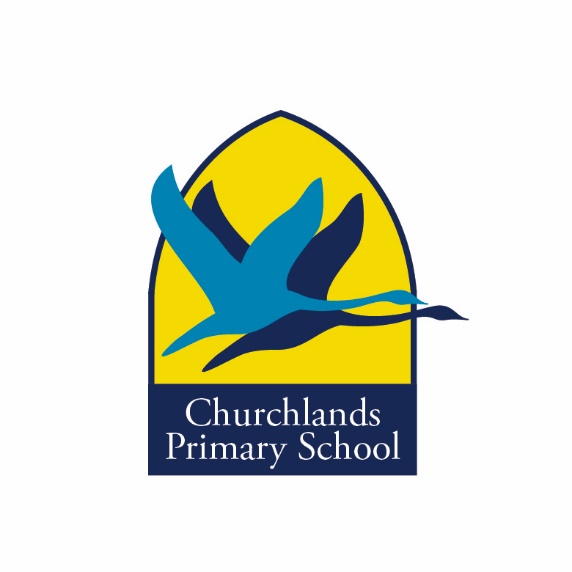 The canteen is open Wednesday, Thursday & FridayContact Canteen ManagerAnna Prosper 0421 840 245WEDNESDAYWEDNESDAYBacon Blitz Pizza  (G)*Gluten free pizza base available (extra 50c)$4.00Ham, Cheese & P’apple Blitz Pizza(G)*Gluten free pizza base available (extra 50c)$4.00Supreme Pizza Singles (A)*Gluten free pizza base available (extra 50c)$4.00Vegetarian Pizza Singles (A)Includes pizza sauce, cheese, mushroom & capsicum*Gluten free pizza base available (extra 50c)$4.00THURSDAYTHURSDAYGood Eating Party Pie (A)maximum 4 per order$1.30Good Eating Sausage Roll (A)$3.20Tomato Sauce 26ml (A)$0.50FRIDAYFRIDAY4 Pieces4 PiecesChicken$4.50Tuna$4.50Vegetarian$4.506 Pieces6 PiecesChicken$6.50Tuna$6.50Vegetarian$6.50Hot MealsHot MealsMacaroni Cheese (G)Vegetarian (made on site)*Gluten free macaroni available (extra 50c)$4.50Spaghetti Bolognese (G)*Gluten free spaghetti available (extra 50c)$4.50Butter Chicken (G)Butter Chicken served with rice*Gluten Free$4.50Half a Stuffed Spud – Ham (G)*Gluten Free$4.00Half a Stuffed Spud – Vegetarian (G)*Gluten Free$4.00Salads (G)All salad trays come with fresh seasonal vegetables, beetroot, a slice of orange and a sachet of French dressingSalads (G)All salad trays come with fresh seasonal vegetables, beetroot, a slice of orange and a sachet of French dressingSalad Tray$5.50Salad Tray with Cheese$6.50Salad Tray with Chicken$6.50Salad Tray with Egg$6.50Salad Tray with Ham$6.50Salad Tray with Tuna$6.50*Add extra cheese to any salad$1.00*Add a boiled egg to any salad$1.00Vegetable TubIncludes sticks of carrots, cucumber, celery, capsicum and cherry tomatoes.*Add cheese*Add a boiled egg$3.50$1.00$1.00SandwichSandwichRollWrapVegemite$2.50$2.50$2.90$3.10Cheese$3.10$3.10$3.50$3.70Ham & Salad$3.90$3.90$4.30$4.50Ham & Cheese$3.90$3.90$4.30$4.50Chicken$3.70$3.70$4.20$4.40Tuna$3.70$3.70$4.20$4.40Egg plain or curried$3.30$3.30$3.70$3.90Baked Beans$2.90$2.90$3.30$3.50Customise your sandwich by adding the following extras.*Gluten free sandwich or wrap available (50c extra).Customise your sandwich by adding the following extras.*Gluten free sandwich or wrap available (50c extra).Customise your sandwich by adding the following extras.*Gluten free sandwich or wrap available (50c extra).Customise your sandwich by adding the following extras.*Gluten free sandwich or wrap available (50c extra).Customise your sandwich by adding the following extras.*Gluten free sandwich or wrap available (50c extra).Egg                   $1.00Egg                   $1.00Cheese                     $0.60Cheese                     $0.60Cheese                     $0.60Mayo               $0.30Mayo               $0.30Beetroot                  $0.30Beetroot                  $0.30Beetroot                  $0.30Tomato Sauce $0.30   Tomato Sauce $0.30   Tomato                    $0.30Tomato                    $0.30Tomato                    $0.30Onion                       $0.30Onion                       $0.30Onion                       $0.30Salad includes lettuce, tomato, carrot, cucumber $0.80Salad includes lettuce, tomato, carrot, cucumber $0.80Salad includes lettuce, tomato, carrot, cucumber $0.80Salad includes lettuce, tomato, carrot, cucumber $0.80Salad includes lettuce, tomato, carrot, cucumber $0.80Toasted Sandwiches & Rolls (G)Toasted Sandwiches & Rolls (G)Toasted Sandwiches & Rolls (G)Toasted Sandwiches & Rolls (G)SandwichRollVegemiteVegemite$2.90$3.50CheeseCheese$3.40$3.90Ham & CheeseHam & Cheese$4.20$4.70ChickenChicken$4.00$4.50TunaTuna$4.00$4.50Baked BeansBaked Beans$3.20$3.70SpaghettiSpaghetti$3.20$3.70Customise your sandwich by adding the following extrasCustomise your sandwich by adding the following extrasCustomise your sandwich by adding the following extrasCustomise your sandwich by adding the following extrasCheese                  $0.60Tomato                   $0.30Tomato                   $0.30Tomato                   $0.30Mayo                     $0.30Pineapple              $0.30Pineapple              $0.30Pineapple              $0.30Tomato Sauce      $0.30Onion                     $0.30           Onion                     $0.30           Onion                     $0.30           Snacks can be added to lunch purchases onlySnacks can be added to lunch purchases onlyBottled Water (G)$1.20Hilo Milk 300ml (G)$1.50Flavoured Milk 300ml (G)Banana, Choc, Strawberry, $2.20Milo Box (G)$2.20Zymil (G)Lactose free milk – Plain or Chocolate$2.50Juice Box (A)Apple, Apple & Blackcurrant, Multi Vitamin$1.70Yoghurt Lite (G)Vanilla, Strawberry$2.00Seasonal Fruit Pieces (G)$3.00Boiled Egg (G)$1.00Apple Slinky (G)$1.20Pikelet (G)$0.60Anna’s Muffin in a Cone (A)$1.20Recess ItemsRecess ItemsAvailable over the counter at recess onlyAvailable over the counter at recess onlyPikelets (G)$0.60Cheesie (G)$1.50Cheesie Special (G)With baked beans or spaghetti$2.00Garlic bread (G)$0.50Anna’s Brownie Muffins (A)$1.20Milo (Hot) (G)$1.50Milo (Cold)(G)$2.00Chicken Cougons (Wednesday only) (A)2 for $1.00Anna’s Lebanese Pizza (G)Ham or Vegetarian (Thursday)$0.50BYO Apple to slinky (G)$0.20Sippah straw and milk$2.00After Lunch Counter SalesAfter Lunch Counter Sales*Icy Poles (A)Assorted flavours$0.70Snap Stix (A)$0.80 or $0.40 Half*Moosies (A)$1.60 or $0.80 HalfFrozen Fruit Pieces (G)From $0.05 - $0.40*Frozen Yoghurt Tub (A)$2.20*TNT Sour Ice Triangles$1.00